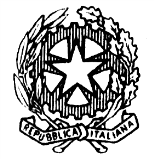 TRIBUNALE DI NOCERA INFERIORESEZIONE PENALEUDIENZA 19.11.2020 ore 09.00Giudice: Dott. Federico NOSCHESE ORDINE DI CHIAMATA DEI PROCESSII° Fascia ore 09:15 – 10:00 (RGT n. 516-20) – RGNR n. 11166-18 (RGT n. 250-20) – RGNR n. 2672-15 (RGT n. 1782-20) – RGNR n. 5253-19 (RGT n 2263-19) – RGNR n. 6303-18  (RGT n 1975-19) – RGNR n. 913-19  (RGT n 1892-19) – RGNR n. 6043-17  (RGT n. 682-20) – RGNR n. 10567-17  (RGT n. 696-20) – RGNR n. 883-19  (RGT n. 1701-20) - – RGNR n. 833-20  (RGT n. 797-20) – RGNR n. 3813-19  (RGT n. 1781-20) – RGNR n. 6573-19II° Fascia ore 10:00 – 11:00  (RGT n 2264-19) – RGNR n. 4793-14  (RGT n 1651-19) – RGNR n. 884-19  (RGT 1098-17) – RGNR n. 6063-16  (RGT 578/19) – RGNR n. 4753-18  (RGT n 1970-19) – RGNR n. 3763-18  (RGT n 2115-19) – RGNR n. 5583-18  (RGT n. 2233-16) – RGNR n. 4069-15  (RGT n. 1653-13) – RGNR n. 5939-12  (RGT 51/2017) – RGNR n. 1182-15  (RGT 529-14) – RGNR n. 4443-12  (RGT n. 2215-13) – RGNR n. 5405-12  (RGT n 1580-15) – RGNR n. 433-14  (RGT n. 1537-11) – RGNR n. 4842-11  (RGT n. 2442-19) – RGNR n. 311-19III° Fascia ore 11:00 – 12:00  (RGT n. 652-19) – RGNR n. 8093-15  (n. 433/2017 SIGE)  (N. 2019-236 SIGE)  (RGT n 283-17) – RGNR n. 2873-12  (RGT n 2695-18) – RGNR n. 4239-16  (RGT n 2088-19) – RGNR n. 433-15  (RGT n 1695-17) – RGNR n. 7008-14  (RGT n 881-19) – RGNR n. 699-18 (RGT 682-19) – RGNR n. 3733-15IV° Fascia ore 12:00 – 13:00 (RGT n 1345/16) – RGNR n. 111-15 (RGT n. 373-18) – RGNR n. 4339-13 (RGT n. 2142-16) – RGNR n. 1823-16  (RGT n 2116-19) – RGNR n. 223-19 (RGT n 882-19) – RGNR n. 4443-19  RG n. 40-18 Reclami ex art. 410 bis c.p.p.  RG n. 53-19 Reclami ex art. 410 bis c.p.p. (RGT n. 589-18) – RGNR n. 8390-14 (RGT n. 697-20) – RGNR n. 3423-19V° Fascia ore: 13:00 – 14:30 (RGT 1101-17) – RGNR n. 1539-16 (RGT n 1662-19) – RGRN n. 6103-16  RGI n. 53-2019(RGT n 756-19) – RGNR n. 6497-16 ore 13:30